MATHPAGEMAKER10Inverse TrignometryQ1. Sin(Cot–1x)(a) (b) x(c) (1+x2(d) (1+x2L1Difficulty1Qtag MathematicsQcreator Pagemaker10Q2. Cos(a) (b) (c) (d) noneL1Difficulty1Qtag MathematicsQcreator Pagemaker10Q3. Co is(a) (b) (c) (d) L1Difficulty1Qtag MathematicsQcreator Pagemaker10Q4. 1+Cot2(Sin–1x)(a) (b) x2(c) (d) L1Difficulty1Qtag MathematicsQcreator Pagemaker10Q5. tan–1 is(a)  Sin–1 (b) a Sin–1 (c) Sin–1 (d) Sin–1 L1Difficulty1Qtag MathematicsQcreator Pagemaker10Q6. Sec–1 Sec(–30) is(a) –60(b) –30(c) 30(d) 150L1Difficulty1Qtag MathematicsQcreator Pagemaker10Q7. Sec2(ta(a) 5(b) 13(c) 15(d) 6L1Difficulty1Qtag MathematicsQcreator Pagemaker10Q8. Cos–1  is(a) (b) (c) (d) noneL1Difficulty1Qtag MathematicsQcreator Pagemaker10Q9. The domain of Sin–1x is(a) (–(b) (–1, 1)(c) ((d) (, 1)L1Difficulty1Qtag MathematicsQcreator Pagemaker10Q10. The value of sin–1 Sin10 is(a) 10(b) (c) (d) noneL1Difficulty1Qtag MathematicsQcreator Pagemaker10SolutionsS1. Ans. (d)Sol.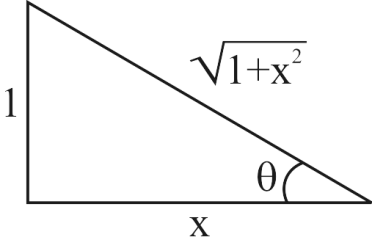 Sol. Sin (Cot–1x)Let Cot–1x = Cot = S2. Ans. (a)Sol.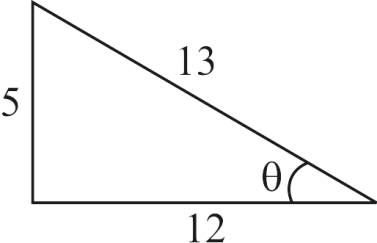 Sol. Sin–1  = Sin  = Cos S3. Ans. (b)Sol.Sol. S4. Ans. (c)Sol.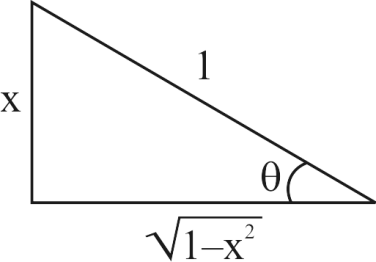 Sol. 1 + (cot sin–1 x)2Let	Sin–1 x = 	Sin  = 1 + S5. Ans. (c)Sol.Sol. Let x = a Sin tan–1     S6. Ans. (b)S7. Ans. (c)Sol.sec2 (sec–1) + cosec2 (cosec–15 + 1015S8. Ans. (b)Sol.cos–1 cosCos–1 S9. Ans. (b)S10. Ans. (c)Sol.+3Level-IIQ1. tan–1  is(a) (b)  ta(c) (d) noneL3Difficulty3Qtag MathematicsQcreator Pagemaker10Q2.  is(a) (b) (c) (d) L3Difficulty3Qtag MathematicsQcreator Pagemaker10Q3. If tan–1  =  tan–1x, then x is(a) 1(b) (c) (d) noneL3Difficulty3Qtag MathematicsQcreator Pagemaker10Q4. sin cot–1 tan cos–1x is(a) x(b) (c) 1(d) noneL3Difficulty3Qtag MathematicsQcreator Pagemaker10Q5. sin–1  is(a) cos–1(b) cosec–1 (c) ta(d) none of theseL3Difficulty3Qtag MathematicsQcreator Pagemaker10Q6. If a > b > 0, then the value of tan–1 depends on(a) both a and b(b) b not a(c) a and not b(d) neither a nor bL3Difficulty3Qtag MathematicsQcreator Pagemaker10Q7. If x takes non-positive premixes value, then sin–1x is(a) cos–1(b) –cos–1(c) cos–1(d) L3Difficulty3Qtag MathematicsQcreator Pagemaker10Q8. cos is(a) (b) (c) (d) L3Difficulty3Qtag MathematicsQcreator Pagemaker10Q9. If sin–1x + sin–1y + sin–1z =  then the value of x2 + y2 + z2 + 2xyz is equal to(a) 0(b) 1(c) 2(d) 3L3Difficulty3Qtag MathematicsQcreator Pagemaker10Q10. If  = sin–1 sin(–600°) then one of the positive value of  is(a) (b) (c) (d) L3Difficulty3Qtag MathematicsQcreator Pagemaker10SolutionsS1. Ans. (b)Sol.x = tan tan–1 tan–1 tan–1  tan–1xS2. Ans. (a)Sol.tan–1 tan–1 S3. Ans. (c)Sol.x = tantan–1  =    x = tan  = S4. Ans. (a)Sol.cos–1  x = cos  sec = tan = Now sin cot–1 tan = sin cot–1  putting x = sinsin cot–1  = sinS5. Ans. (c)Sol.x = a tan2sin–1   = tanS6. Ans. (d)Sol.tan–1 tan–1   tan–1(–1)S7. Ans. (b)Sol.sin–1x = y  x = sin ysince –1  i.e. cos y = cos y =  for 0 Now     cos(–y = cos–1y = –cos–1S8. Ans. (b)Sol.coscos= =  sin–1  = S9. Ans. (b)Sol.sin–1x = , sin–1y = , sin–1 =  = or  = cos(cossin   cos = coswe get  = xy+zsquaring  x2 + y2 + z2 + 2xyz = 1 S10. Ans. (a)Sol. = sin–1(sin 1–600) = sin–1(–sin 240)= sin–1 1–sin(180+60) = sin–1 sin60 = Level-IIIQ1. cot–1  is(a) (b) (c) (d) L5Difficulty5Qtag MathematicsQcreator Pagemaker10Q2. 2tan–1(cos x) = tan–1(cosec2x) then x is(a) (b) (c) (d) L5Difficulty5Qtag MathematicsQcreator Pagemaker10Q3. If  = tan–1 = tan–1b and ab = –1, then  is(a) 0(b) (c) (d) noneL5Difficulty5Qtag MathematicsQcreator Pagemaker10Q4. co ........................ (a) (b) (c) (d) L5Difficulty5Qtag MathematicsQcreator Pagemaker10Q5. If sin–1x =  for some x(–1, 1) then the value of cos–1x is(a) (b) (c) (d) L5Difficulty5Qtag MathematicsQcreator Pagemaker10Q6. 2tan–1(a) cos–1 (b) cos–1 (c) cos–1 (d) cos–1 L5Difficulty5Qtag MathematicsQcreator Pagemaker10Q7. tan(a) (b) (c) (d) L5Difficulty5Qtag MathematicsQcreator Pagemaker10Q8. The equation sin–1x – cos–1x = cos–1 has(a) no solution(b) unique solution(c) infinite number of solution(d) noneL5Difficulty5Qtag MathematicsQcreator Pagemaker10Q9. The equation 2cos–1x + sin–1x =  has(a) no solution(b) only one solution(c) two solution(d) three solutionL5Difficulty5Qtag MathematicsQcreator Pagemaker10Q10. If tan–1x + tan–1y + tan–1z = , then x+y+z is equal to(a) xyz(b) 0(c) 1(d) 2xyzL5Difficulty5Qtag MathematicsQcreator Pagemaker10SolutionsS1. Ans. (d)Sol.cot–1cot–1 cot–1 cot–1 cot = S2. Ans. (d)Sol.2tan–1 cos x = tan–1 cosec2x tan–1  = tan–1  = x = S3. Ans. (c)Sol. = tan–1and  = tan–1b and ab = –1tan tan = –1  tan = –cotS4. Ans. (c)Sol.cot–1(2.1°) + cot–1(2.2°)  .....................  = cot–1(2n2) = tan–1  = tan–1 = = tan–1  – tan–1 S = tan–13 – tan–11 + tan–15 – tan–13 ..................S = tan–1 – tan–11S = S5. Ans. (a)Sol.sin–1x + cos–1x = cos–1x = = S6. Ans. (a)Sol.2tan–1  tan cos–1 cos–1 cos–1  = cos–1 S7. Ans. (b)Sol.tanLet  co =   co = tan = 2sec2 = S8. Ans. (b)Sol.sin–1x – cos–1x = sin–1x + cos–1x = sin–1x =  and cos–1x = x =  unique solutionS9. Ans. (a)Sol.cos–1x + cos–1x which is not possible ascos–1x  [0, S10. Ans. (a)Sol.tan–1  = x + y + z – xyz = 0x + y + z = xyztan  = 2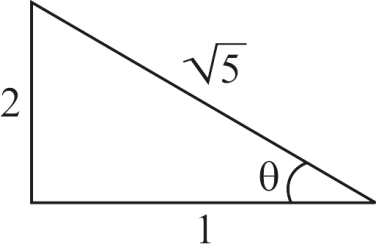 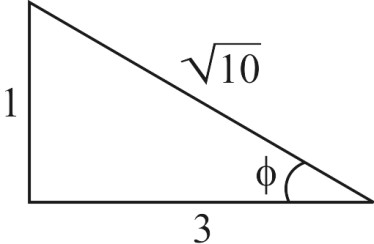 cot  = 3